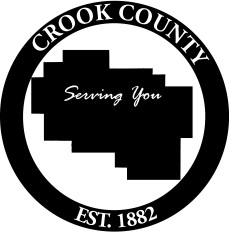 300 NE Third StPrineville, Oregon 97754(541) 447-6555March 18, 2020 FOR IMMEDIATE RELEASEContact:Crook County Administration541-447-6555admin@co.crook.or.usCrook County to Remain Open, Implement Social Distancing MeasuresPRINEVILLE, Ore.—Wednesday, March 18, 2020—Public health officials at every level are encouraging social distancing to limit the potential spread of COVID-19. The Crook County Court and county department heads have met multiple times in the last week to develop a strategy that maximizes the services and assistance it can provide to its citizens while minimizing unnecessary public contact. Effective immediately and continuing for the duration of the County’s Public Health Emergency, most Crook County offices are transitioning to by-appointment-only interactions with the public. The landfill will remain open as usual. All County services will continue to be available via phone, mail, email, drop boxes, and other means that avoid face-to-face contact. The County encourages everyone in the community to make similar adjustments to their daily lives until we get through this difficult time.More information is available on the County’s website, www.co.crook.or.us. Individual departments may be reached through the following contact information to schedule appointments or provide further assistance:For the most up-to-date information on the novel coronavirus, Crook County recommends the following resources. Interested individuals can also sign up for daily regional news about COVID-19 on the Crook County Health Department’s website. They may also call the new Central Oregon COVID-19 hotline at 541-699-5109, available Mondays-Fridays, 8.00a-5.00p.Crook County Health Department
https://co.crook.or.us/healthCentral Oregon Emergency Information Network
http://coemergencyinfo.blogspot.com/Oregon Health Authority
https://www.oregon.gov/oha/PH/DISEASESCONDITIONS/DISEASESAZ/Pages/emerging-respiratory-infections.aspxCenters for Disease Control and Prevention (CDC)
https://www.cdc.gov/coronavirus/2019-ncov/ World Health Organization (WHO)
https://www.who.int/emergencies/diseases/novel-coronavirus-2019###Assessor541-447-4133assessors@co.crook.or.usBowman Museum541-447-3715Community Development541-447-3211Plan@co.crook.or.us  BLD@co.crook.or.us OnSite@co.crook.or.usCounty Administration541-447-6555admin@co.crook.or.usCounty Clerk541-447-6553clerks@co.crook.or.usCounty Counsel541-416-3919Crook County Library/Law Library541-447-7978library@crooklib.orgDistrict Attorney541-447-4158da.office@co.crook.or.usFairgrounds541-447-6575ccfgstaff@co.crook.or.usGeographic Information Systems541-416-3930helpdesk@co.crook.or.usHealth541-447-5165contactcchd@co.crook.or.usHuman Resources541-416-3802humanresources@co.crook.or.usJuvenile541-447-5161Landfill541-447-2398OSU Extension541-447-6228https://extension.oregonstate.edu/crookRoads541-447-4644Sheriff541-447-6398ccsoweb@crookcountysheriff.orghttps://www.facebook.com/CrookCountySheriff/Treasurer, Finance, & Tax Collection541-447-6554finance@co.crook.or.usVeterans Services541-447-5304Weed Control541-447-7958